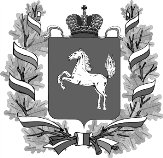 ДЕПАРТАМЕНТ СРЕДНЕГО ПРОФЕССИОНАЛЬНОГО И НАЧАЛЬНОГО ПРОФЕССИОНАЛЬНОГО ОБРАЗОВАНИЯ ТОМСКОЙ ОБЛАСТИ«07» апреля 2014 г.    № 86
РАСПОРЯЖЕНИЕОб итогах проведения областной олимпиады знаний 
по информатике и ИКТВ соответствии с распоряжением ДСПНПО от 11.02.2014г. № 27 «О проведении областной олимпиады знаний обучающихся образовательных учреждений среднего профессионального и начального профессионального образования», 20 марта 2014 года на базе ОГБОУ СПО «Томский индустриальный техникум» прошла областная олимпиада знаний по информатике и ИКТ среди обучающихся ОУ СПО и НПО Томской области.В олимпиаде приняли участие 42 обучающегося из 24 образовательных учреждений СПО и НПО.Олимпиада проходила в два тура.Первый тур: компьютерное тестирование с применением системы компьютерного тестирования MyTest X.Второй тур: выполнение практического задания.По решению жюри победителями олимпиады стали:1 место - Михайличенко Станислав, обучающийся ОГАОУ СПО «Томский механико-технологический техникум».2 место - Чикачев Павел, обучающийся ОГБОУ СПО «Томский промышленно-гуманитарный колледж».3 место - Пиралиев Фарид, обучающийся ОГБОУ СПО «Томский лесотехнический техникум».На основании вышеизложенного:1. Принять к сведению решение жюри согласно Приложениям 1, 2 к настоящему распоряжению.2. Вручить сертификаты всем участникам олимпиады знаний по информатике и ИКТ.3. Наградить дипломами обучающихся - победителей олимпиады знаний по информатике и ИКТ: 1 место - Михайличенко Станислава, обучающегося ОГАОУ СПО «Томский механико-технологический техникум».2 место - Чикачева Павла, обучающегося ОГБОУ СПО «Томский промышленно-гуманитарный колледж».3 место - Пиралиева Фарида, обучающегося ОГБОУ СПО «Томский лесотехнический техникум».4. Объявить благодарность преподавателям, подготовившим обучающихся – победителей олимпиады:Ткачук Валентине Леонидовне, преподавателю ОГАОУ СПО «Томский механико-технологический техникум;Лысовой Татьяне Николаевне, преподавателю ОГБОУ СПО «Томский промышленно-гуманитарный колледж»;Туевой Ларисе Николаевне, преподавателю ОГБОУ СПО «Томский лесотехнический техникум».5. Объявить благодарность за организацию и проведение олимпиады среди обучающихся по информатике и ИКТ коллективу ОГБОУ СПО «Томский индустриальный техникум» (директор В.И.Белькова).6. ОГБОУ ДО «Учебно-методический центр дополнительного профессионального обучения» (директор Е.Н.Дюндик) проанализировать результаты олимпиады, довести до сведения коллективов образовательных учреждений до 11 апреля 2014г., обсудить их на семинарах заместителей директоров по УМР, преподавателей дисциплины «Информатика и ИКТ».7. Руководителям областных образовательных учреждений, в отношении которых функции и полномочия учредителя выполняет ДСПНПО, рекомендуется поощрить победителей Олимпиады, преподавателей, подготовивших обучающихся – участников Олимпиады. 8. Контроль за исполнением настоящего распоряжения возложить на заместителя начальника ДСПНПО Н.П.Горюнова.7. Контроль за исполнением настоящего распоряжения возложить на заместителя начальника ДСПНПО Н.П.Горюнова.Начальник Департамента  			Л.В. ВеснинаСогласовано Н.П.Горюнов  _______________Согласовано О.В. Микляева _______________Дюндик Е.Н.25-78-38Приложение 1 к распоряжению ДСПНПОот «___» апреля 2014г. №  ___Справкаоб итогах областной олимпиады знаний по информатике и ИКТ среди обучающихся образовательных учреждений СПО и НПОСогласно распоряжению Департамента среднего профессионального и начального профессионального образования Томской области от 11.02.2014г. № 27 «О проведении областной олимпиады знаний обучающихся образовательных учреждений среднего профессионального и начального профессионального образования», 20 марта 2014 года на базе ОГБОУ СПО «Томский индустриальный техникум» прошла областная олимпиада знаний по информатике и ИКТ среди обучающихся ОУ СПО и НПО Томской области. Олимпиада проводилась с целью совершенствования знаний и умений, развития творческих способностей, познавательных интересов и навыков самостоятельной работы обучающихся в образовательных учреждениях среднего профессионального и начального профессионального образования. Учредители олимпиады: Департамент среднего профессионального и начального профессионального образования Томской области.Организаторы олимпиады: ОГБОУ ДО «Учебно-методический центр дополнительного профессионального образования»; ОГБОУ СПО «Томский индустриальный техникум». Методическое сопровождение осуществлял оргкомитет, в состав которого входили преподаватели ОГБОУ СПО «Томский экономико-промышленный колледж».Всего в олимпиаде приняли участие 42 обучающегося из 24 образовательных учреждений СПО и НПО, в том числе: ОГАОУ СПО «Томский механико-технологический техникум» (2), ОГБОУ «Томский государственный педагогический колледж» (2), ОГБОУ НПО «ПУ №41» (1), ОГБОУ НПО «ПУ №35» (1), ОГБОУ СПО «Асиновский техникум промышленной индустрии и сервиса» (1), ОГБОУ СПО «Промышленно-коммерческий техникум» (2), ОГБОУ СПО «Северский промышленный колледж» (2), ОГБОУ СПО «Томский автомобильно-дорожный техникум» (2), ОГБОУ СПО «Томский аграрный колледж» (1), ОГБОУ СПО «Томский индустриальный техникум» (2), ОГБОУ СПО «Томский колледж дизайна и сервиса» (2), ОГБОУ СПО «Томский лесотехнический техникум» (2), ОГБОУ СПО «Томский политехнический техникум» (2), ОГБОУ СПО «Томский промышленно-гуманитарный колледж» (2), ОГБОУ СПО «Томский техникум водного транспорта и судоходства» (2), ОГБОУ СПО «Томский техникум информационных технологий» (2), ОГБОУ СПО «Томский экономико-промышленный колледж» (2), ОГБПОУ «Томский техникум прикладных строительных квалификаций» (1), ОГБПОУ «Колпашевский социально-промышленный колледж» (2), ОГБПОУ «Томский техникум социальных технологий» (1), Негосударственное образовательное учреждение среднего профессионального учреждения «Томская банковская школа (техникум)» (2). Заочно приняли участие: ОГБОУ НПО «Профессиональное училище №25» (2), ОГБОУ НПО «Профессиональное училище №37» (2), ОГБОУ СПО «Каргасокский техникум промышленности и речного транспорта» (2).Олимпиада проходила в два тура.Первый тур: компьютерное тестирование с применением системы компьютерного тестирования MyTest X.Второй тур: выполнение практического задания.Анализ результатов показал, что обучающиеся с олимпиадными заданиями справились, но не в полном объеме. Из 100 баллов, которые можно было получить за тест, максимальное число баллов – 59 – набрал обучающийся, занявший первое место (ОГБОУ СПО «ТМТТ»). Минимальное количество баллов – 8 (ОГБПОУ «ТТСТ»). Обучающиеся из ОГБОУ СПО «ТПГТ», ОГБОУ НПО «ПУ № 41» получили за тест результат более 50%. Максимальное количество баллов за практическое задание – 50 – получила обучающаяся из ОГБОУ СПО «ТПТ». Хорошо справились с практическим заданием (30 и более баллов) обучающиеся ОГБОУ НПО «ПУ №25», с.Александровское, ОГБОУ СПО «ТАДТ», ОГБОУ СПО «ТомИнТех», ОГБОУ СПО «КТПРТ», ОГБОУ СПО «ТЭПК», ОГБПОУ «ТТПСК», ОГБПОУ «КСПК», ОГБОУ СПО «ТТИТ», ОГБОУ «ТГПК», ОГБОУ СПО «ПКТ», ОГБОУ СПО «ТКДС».По результатам анализа выполнения участниками олимпиады заданий можно сделать следующие выводы:1) лучше всего обучающиеся справились с тестовыми заданиями на выбор, соотнесение, хуже – с заданиями на подстановку.2) на вопросы теста, относящиеся к теме «Обработка числовой информации», было получено значительно больше правильных ответов, чем к теме «Средства ИКТ».3) при выполнении практического задания участники олимпиады неплохо справились с задачей построения таблицы типа «объект – свойства» и обработкой текстовой информаци. По итогам Олимпиады жюри приняло следующее решение: Распределить места среди обучающихся согласно Приложению 2.Наградить дипломами победителей:1 место – Михайличенко Станислав (ОГАОУ СПО «Томский механико-технологический техникум»);2 место – Чикачев Павел (ОГБОУ СПО «Томский промышленно-гуманитарный колледж»);3 место – Пиралиев Фарид (ОГБОУ СПО «Томский лесотехнический техникум»).2.	Вручить сертификаты всем участникам областной олимпиады знаний по информатике и ИКТ среди обучающихся ОУ СПО/НПО. 3.	Признать организацию проведения областной олимпиады знаний по информатике и ИКТ среди обучающихся ОУ СПО/НПО Томской области удовлетворительной, олимпиаду состоявшейся.Г.П.Фомичева8(3822)20-41-03Приложение 2 к распоряжению ДСПНПОот «___» апреля 2014 г. №  ___Итоговая ведомость результатов областной олимпиады знаний по информатике и ИКТ20 марта 2014 года№УчастникОУОУТестПрактикаСУММАМихайличенко Станислав ОГАОУ СПО «Томский механико-технологический техникумОГАОУ СПО «Томский механико-технологический техникум5948107Чикачев Павел ОГБОУ СПО «Томский промышленно-гуманитарный колледж»ОГБОУ СПО «Томский промышленно-гуманитарный колледж»514798Пиралиев Фарид ОГБОУ СПО «Томский лесотехнический техникум»ОГБОУ СПО «Томский лесотехнический техникум»374986Сотник АлексейОГБОУ СПО «Томский индустриальный техникум»ОГБОУ СПО «Томский индустриальный техникум»403979Новиков Сергей ОГБОУ СПО «Томский автомобильно-дорожный техникум»ОГБОУ СПО «Томский автомобильно-дорожный техникум»3146,577,5Гумбатов Эльвин Негосударственное образовательное учреждение среднего профессионального учреждения «Томская банковская школа (техникум)»Негосударственное образовательное учреждение среднего профессионального учреждения «Томская банковская школа (техникум)»274673Трусова Зоя ОГБОУ СПО «Томский политехнический техникум»ОГБОУ СПО «Томский политехнический техникум»205070Николаева ЕвгенияОГБОУ СПО «Томский экономико-промышленный колледж»ОГБОУ СПО «Томский экономико-промышленный колледж»284068Осинец Александр ОГБОУ НПО «Профессиональное училище №41»ОГБОУ НПО «Профессиональное училище №41»5412,566,5Лаврухина Анна ОГБОУ СПО «Томский колледж дизайна и сервиса»ОГБОУ СПО «Томский колледж дизайна и сервиса»353065Венгуро СветланаОГБОУ «Томский государственный педагогический колледж»ОГБОУ «Томский государственный педагогический колледж»333164Городецкий АлександрОГБОУ СПО «Томский индустриальный техникум»ОГБОУ СПО «Томский индустриальный техникум»1942,561,5Роман Ксения ОГБОУ СПО «Северский промышленный колледж»ОГБОУ СПО «Северский промышленный колледж»332861Сизнёва АнастасияОГБПОУ "Томский техникум прикладных строительных квалификаций"ОГБПОУ "Томский техникум прикладных строительных квалификаций"214061Леонов Дмитрий ОГБОУ СПО «Томский автомобильно-дорожный техникум»ОГБОУ СПО «Томский автомобильно-дорожный техникум»263157Макрушина Ангелина ОГБОУ «Томский государственный педагогический колледж»ОГБОУ «Томский государственный педагогический колледж»213556Попов Вячеслав ОГБОУ СПО «Томский техникум информационных технологий»ОГБОУ СПО «Томский техникум информационных технологий»173653Музыка Екатерина ОГБОУ СПО «Томский техникум информационных технологий»ОГБОУ СПО «Томский техникум информационных технологий»252651Васюшкин Тимур ОГБОУ СПО «Промышленно-коммерческий техникум»ОГБОУ СПО «Промышленно-коммерческий техникум»193251Земцова ТатьянаОГБОУ СПО «Томский экономико-промышленный колледж»ОГБОУ СПО «Томский экономико-промышленный колледж»163147Казаков МаксимОГБПОУ «Колпашевский социально-промышленный колледж»ОГБПОУ «Колпашевский социально-промышленный колледж»93847Блюм Марина ОГБОУ СПО «Томский аграрный колледж»ОГБОУ СПО «Томский аграрный колледж»212445Зверев Андрей ОГБОУ СПО «Томский политехнический техникум»ОГБОУ СПО «Томский политехнический техникум»271643Пестов МаксимОГБПОУ «Колпашевский социально-промышленный колледж»ОГБПОУ «Колпашевский социально-промышленный колледж»1527,542,5Пшеничникова АнастасияНегосударственное образовательное учреждение среднего профессионального учреждения «Томская банковская школа (техникум)»Негосударственное образовательное учреждение среднего профессионального учреждения «Томская банковская школа (техникум)»162642Плющаев Андрей ОГБОУ СПО «Северский промышленный колледж »ОГБОУ СПО «Северский промышленный колледж »31839Перминов Павел ОГБОУ СПО «Асиновский техникум промышленной индустрии и сервиса»ОГБОУ СПО «Асиновский техникум промышленной индустрии и сервиса»201737Ерохин Игорь ОГБОУ СПО «Промышленно-коммерческий техникум»ОГБОУ СПО «Промышленно-коммерческий техникум»241236Дисюк Борис ОГБОУ СПО «Томский техникум водного транспорта и судоходства»ОГБОУ СПО «Томский техникум водного транспорта и судоходства»31132Приставка КристинаОГБОУ СПО «Томский колледж дизайна и сервиса»ОГБОУ СПО «Томский колледж дизайна и сервиса»151631Салимов Рустам ОГБОУ СПО «Томский промышленно-гуманитарный колледж»ОГБОУ СПО «Томский промышленно-гуманитарный колледж»92029Гарнага Кирилл ОГБОУ СПО «Томский лесотехнический техникум»ОГБОУ СПО «Томский лесотехнический техникум»131528Осипов Андрей ОГБОУ СПО «Томский техникум водного транспорта и судоходства»ОГБОУ СПО «Томский техникум водного транспорта и судоходства»26127Шарипова ТатьянаОГБОУ НПО «ПУ №35»ОГБОУ НПО «ПУ №35»21425Исматулла Уулу ОГАОУ СПО «Томский механико-технологический техникумОГАОУ СПО «Томский механико-технологический техникум101323Копытова КристинаОГБПОУ «Томский техникум социальных технологий»ОГБПОУ «Томский техникум социальных технологий»8412Участие в олимпиаде заочно (вне конкурса)Участие в олимпиаде заочно (вне конкурса)Участие в олимпиаде заочно (вне конкурса)Участие в олимпиаде заочно (вне конкурса)Участие в олимпиаде заочно (вне конкурса)Участие в олимпиаде заочно (вне конкурса)Участие в олимпиаде заочно (вне конкурса)Беликова КсенияБеликова КсенияОГБОУ СПО «Каргасокский техникум промышленности и речного транспорта»8742129Выговская АленаВыговская АленаОГБОУ СПО «Каргасокский техникум промышленности и речного транспорта»8942131Зулина ТатьянаЗулина ТатьянаОГБОУ НПО «Профессиональное училище №25», с.Александровское6349112Чидигезов ВячеславЧидигезов ВячеславОГБОУ НПО «Профессиональное училище №25», с.Александровское6349112Майков АлександрМайков АлександрОГБОУ НПО «Профессиональное училище №37», с.Молчаново302454Козубец Н.Козубец Н.ОГБОУ НПО «ПУ Профессиональное училище №37»02424